附件5：安顺市镇宁自治县2021年上半年事业单位面向社会公开招聘工作人员现场资格复审路线示意图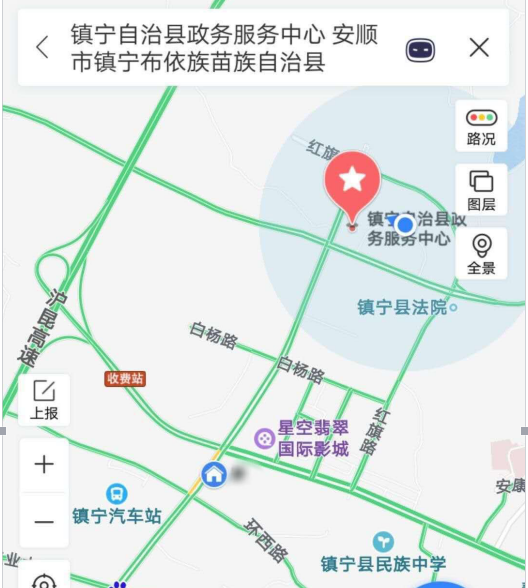 